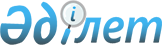 О внесении изменений и дополнений в решение Акжарского районного маслихата от 27 декабря 2023 года № 13-19 "Об утверждении бюджета Талшыкского сельского округа Акжарского района на 2024-2026 годы"Решение Акжарского районного маслихата Северо-Казахстанской области от 30 апреля 2024 года № 18-12
      Акжарский районный маслихат РЕШИЛ:
      1. Внести в решение Акжарского районного маслихата "Об утверждении бюджета Талшыкского сельского округа Акжарского района на 2024-2026 годы" от 27 декабря 2023 года № 13-19 следующие изменения и дополнения:
      пункт 1 изложить в новой редакции:
      "1. Утвердить бюджет Талшыкского сельского округа Акжарского района на 2024-2026 годы согласно приложениям 1, 2 и 3 к настоящему решению соответственно, в том числе на 2024 год в следующих объемах:
      1) доходы – 244 800 тысяч тенге:
      налоговые поступления – 32 458 тысяч тенге;
      неналоговые поступления – 0 тенге;
      поступления от продажи основного капитала – 1 053 тысяч тенге;
      поступления трансфертов –211 289 тысяч тенге; 
      2) затраты – 245 509,8 тысяч тенге;
      3) чистое бюджетное кредитование – 0 тенге:
      бюджетные кредиты – 0 тенге;
      погашение бюджетных кредитов – 0 тенге;
      4) сальдо по операциям с финансовыми активами – 0 тенге:
      приобретение финансовых активов – 0 тенге;
      поступления от продажи финансовых активов государства – 0 тенге;
      5) дефицит (профицит) бюджета – -709,8 тысяч тенге;
      6) финансирование дефицита (использование профицита) бюджета – 709,8 тысяч тенге:
      поступление займов – 0 тенге;
      погашение займов – 0 тенге;
      используемые остатки бюджетных средств – 709,8 тысяч тенге.";
      дополнить пунктом 6-1 следующего содержания:
      "6-1. Предусмотреть расходы бюджета сельского округа за счет свободных остатков бюджетных средств, сложившихся на начало финансового года.
      Распределение сумм свободных остатков бюджетных средств, сложившихся на начало финансового года определяется решением акима Талшыкского сельского округа Акжарского района Северо-Казахстанской области "О реализации решения Акжарского районного маслихата "Об утверждении бюджета Талшыкского сельского округа Акжарского района на 2024-2026 годы".";
      приложение 1 к указанному решению изложить в новой редакции согласно приложению 1 к настоящему решению;
      дополнить приложением 4 к указанному решению согласно приложения 2 к настоящему решению.
      2. Настоящее решение вводится в действие с 1 января 2024 года. Бюджет Талшыкского сельского округа Акжарского района на 2024 год Распределение сумм свободных остатков бюджетных средств на 2024 год, сложившихся на начало финансового года неиспользованных (недоиспользованных) в 2023 году
					© 2012. РГП на ПХВ «Институт законодательства и правовой информации Республики Казахстан» Министерства юстиции Республики Казахстан
				
      Председатель Акжарского районного маслихата 

М. Жусупбеков
Приложение 1к решению Акжарскогорайонного маслихатаСеверо-Казахстанской областиот 30 апреля 2024 года № 18-12Приложение 1к решению Акжарскогорайонного маслихатаСеверо-Казахстанской областиот 27 декабря 2023 года № 13-19
Категория
Класс
Подкласс
Наименование
Сумма тысяч тенге
I. Доходы
244 800
1
Налоговые поступления
32 458
01
Подоходный налог
13 584
2
Индивидуальный подоходный налог
13 584
04
Налоги на собственность
18 874
1
Hалоги на имущество
1 038
3
Земельный налог
2 155
4
Hалог на транспортные средства
13 791
5
Единый земельный налог
1890
3
Поступления от продажи основного капитала
1 053
03
Продажи земли и нематериальных активов
1 053
1
Продажа земли
1 053
4
Поступления трансфертов
211 289
02
Трансферты из вышестоящих органов государственного управления
211 289
3
Трансферты из районного (города областного значения) бюджета
211 289
Наименование
Наименование
Наименование
Наименование
Сумма
тысяч тенге
Функциональная группа
Функциональная группа
Функциональная группа
Функциональная группа
Сумма
тысяч тенге
Администратор бюджетной программы
Администратор бюджетной программы
Администратор бюджетной программы
Сумма
тысяч тенге
Программа
Программа
Сумма
тысяч тенге
II. Затраты
245 509,8
01
Государственные услуги общего характера
51 990,3
124
Аппарат акима города районного значения, села, поселка, сельского округа
51 990,3
001
Услуги по обеспечению деятельности акима города районного значения, села, поселка, сельского округа
43940,6
022
Капитальные расходы государственного органа
8 050
07
Жилищно-коммунальное хозяйство
33 604,5
124
Аппарат акима города районного значения, села, поселка, сельского округа
33 604,5
008
Освещение улиц населенных пунктов
23 256
009
Обеспечение санитарии в населенных пунктах
7 024,7
011
Благоустройство и озеленение населенных пунктов
3 323,8
08
Культура, спорт, туризм и информационное пространство
8 997
124
Аппарат акима города районного значения, села, поселка, сельского округа
8 997
006
Поддержка культурно-досуговой работы на местном уровне
8 997
12
Транспорт и коммуникации
150 918
124
Аппарат акима города районного значения, села, поселка, сельского округа
150 918
013
Обеспечение функционирования автомобильных дорог в городах районного значения, селах, поселках, сельских округах
918
045
Капитальный и средний ремонт автомобильных дорог в городах районного значения, селах, поселках, сельских округах
150 000
III. Чистое бюджетное кредитование
0
IV. Сальдо по операциям с финансовыми активами
0
Приобретение финансовых активов
0
Поступление от продажи финансовых активов государства 
0
V. Дефицит (Профицит) бюджета
-709,8
VI. Финансирование дефицита (использование профицита ) бюджета 
709,8
8
Используемые остатки бюджетных средств
709,8
01
Остатки бюджетных средств
709,8
1
Свободные остатки бюджетных средств
709,8Приложение 2к решению Акжарскогорайонного маслихатаСеверо-Казахстанской областиот 30 апреля 2024 года № 18-12Приложение 4к решению Акжарскогорайонного маслихатаСеверо-Казахстанской областиот 27 декабря 2023 года № 13-19
Категория
Класс
Подкласс
Наименование
Сумма 
тысяч тенге
8
Используемые остатки бюджетных средств
709,8
01
Остатки бюджетных средств
709,8
1
Свободные остатки бюджетных средств
709,8
Наименование
Наименование
Наименование
Наименование
Сумма
тысяч тенге
Функциональная группа
Функциональная группа
Функциональная группа
Функциональная группа
Сумма
тысяч тенге
Администратор бюджетной программы
Администратор бюджетной программы
Администратор бюджетной программы
Сумма
тысяч тенге
Программа
Программа
Сумма
тысяч тенге
II. Затраты
709,8
01
Государственные услуги общего характера
709,8
124
Аппарат акима города районного значения, села, поселка, сельского округа
709,8
011
Благоустройство и озеленение населенных пунктов
709,8